Pages 180 - 181 « Le studio meublé […] sa dernière commande... »Activité 1 – Lexique (page 180 - 181)Regardez les images suivantes. Trouvez dans le texte une légende pour décrire chaque image.Activité 2 – Le studio d’ÉliseVrai ou faux ? Citez une partie du texte pour justifier votre réponse. Activité 3 – La réaction d’Élise envers son nouveau logementRépondez aux questions suivantes en vos propres mots.1. Élise regrette-t-elle sa décision de louer ce studio ?  Expliquez votre réponse.Au début : OUI / NON ………………………………………………………………………………………………………………………………………………………………………………………………………………………………………………………………………...………………………………………………………………………………………………………………..Après quelques jours : OUI / NON ………………………………………………………………………………………………………………………………………………………………………………………………………………………………………………………………………...………………………………………………………………………………………………………………..2. À votre avis, Élise sait-elle pourquoi elle a décidé de louer ce studio plutôt qu’un autre ?………………………………………………………………………………………………………………………………………………………………………………………………………………………………………………………………………...………………………………………………………………………………………………………………..……………………………………………………………………………………………………………………………………………………………………………………………..Activité 4 – Le matouCochez la bonne réponse.1. Le matou est...  un chien un tigre un chat un papillon     2. Le matou est...  agressif calme domestiqué timideActivité 5 – Le travail d’ÉliseRépondez aux questions suivantes.Élise est en train de traduire un guide touristique d’italien en français. C’est un travail …  sociable solitaireLa vengeance du pardon, Éric-Emmanuel SCHMITTFICHE APPRENANTNiveau A2/B1Partie n°2 – Arrivée à Ensisheim: location d’un studio sans charmePartie n°2 – Arrivée à Ensisheim: location d’un studio sans charme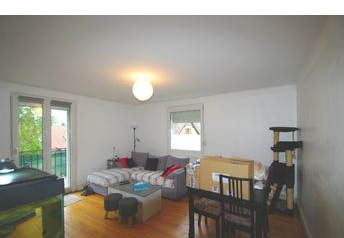 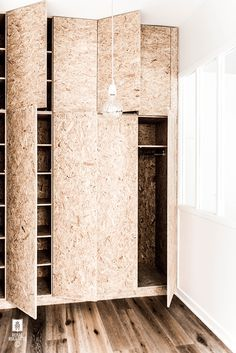 ………………………………………………….………………………………………………….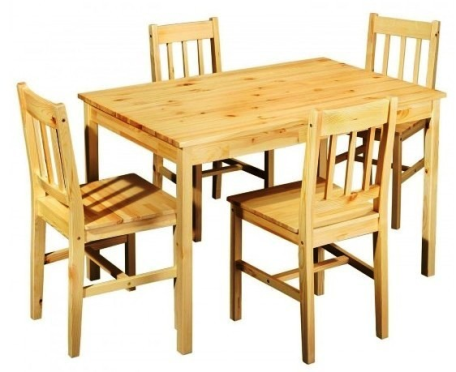 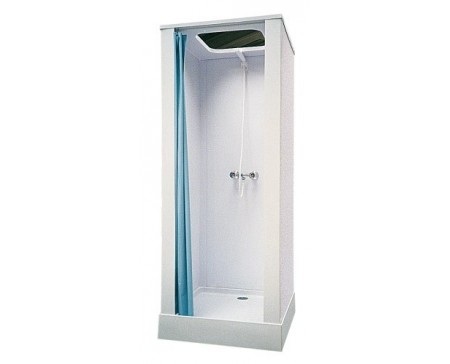 ………………………………………………….………………………………………………….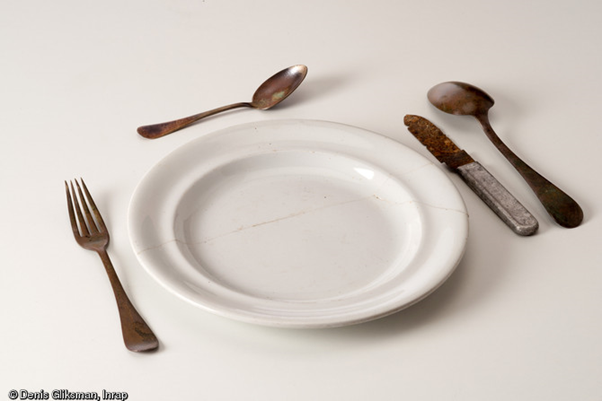 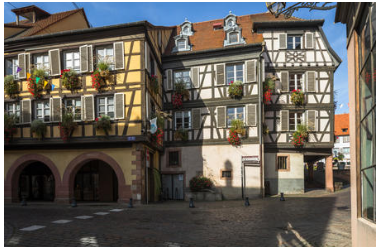 ………………………………………………….………………………………………………….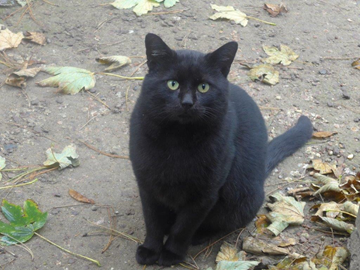 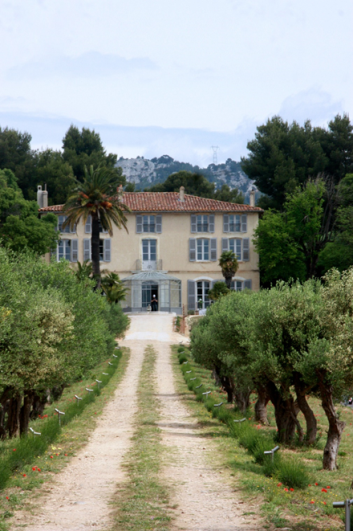 ………………………………………………….………………………………………………….VraiFaux1. Le studio est accueillant.Justification : …………………………………………………………………………………………………………………………………………………………………………………………………………………………………………………………………...………………………………………………………...2. L’intérieur et l’équipement sont luxueux.Justification : …………………………………………………………………………………………………………………………………………………………………………………………………………………………………………………………………...………………………………………………………...3. Les lampes ne sont pas très élégantes.Justification : …………………………………………………………………………………………………………………………………………………………………………………………………………………………………………………………………...………………………………………………………...4. Élise aurait pu trouver un meilleur logement pour le même prix.Justification : …………………………………………………………………………………………………………………………………………………………………………………………………………………………………………………………………...………………………………………………………...